E9 - wslistening – viewing comprehension: Cocoadate:Explain the quote: Before you finish eating your breakfast in the morning, you’ve depended on more than half the world.food from all over the world on our tablesExplain the quote: Before you finish eating your breakfast in the morning, you’ve depended on more than half the world.food from all over the world on our tablesExplain the quote: Before you finish eating your breakfast in the morning, you’ve depended on more than half the world.food from all over the world on our tablesEnumerate some goods cocoa is used for. -> soap, chocolate, ice cream, moisturiser, gelEnumerate some goods cocoa is used for. -> soap, chocolate, ice cream, moisturiser, gelEnumerate some goods cocoa is used for. -> soap, chocolate, ice cream, moisturiser, gelGive five facts about the Dominican Republic and life there.island in Caribbean, 10 mio inhabitants, average temp: 26°C, main language: Spanish		42% below poverty line, 2nd poorest country in Caribbean Give five facts about the Dominican Republic and life there.island in Caribbean, 10 mio inhabitants, average temp: 26°C, main language: Spanish		42% below poverty line, 2nd poorest country in Caribbean Give five facts about the Dominican Republic and life there.island in Caribbean, 10 mio inhabitants, average temp: 26°C, main language: Spanish		42% below poverty line, 2nd poorest country in Caribbean Name these parts: cocoa pod, cocoa bean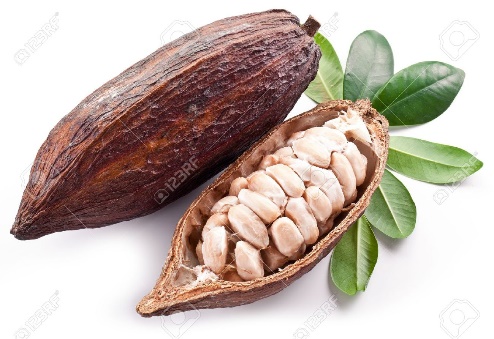 Name these parts: cocoa pod, cocoa beanName these parts: cocoa pod, cocoa beanWrite down how machete is pronounced: maschätiWrite down how machete is pronounced: maschätiWrite down how machete is pronounced: maschätiExplain what a cooperative is and why it’s an advantage to be part of it.farmers join to help each other		one fermentation centre for all being part of ConocadoExplain what a cooperative is and why it’s an advantage to be part of it.farmers join to help each other		one fermentation centre for all being part of ConocadoExplain what a cooperative is and why it’s an advantage to be part of it.farmers join to help each other		one fermentation centre for all being part of ConocadoSketch (= describe shortly) the way from cocoa pod to chocolate.cocoa pod -> split open -> beans -> fermentation ->chocolate flavour, kills germs -> drying -> sold to factories in Europe -> processed into…Sketch (= describe shortly) the way from cocoa pod to chocolate.cocoa pod -> split open -> beans -> fermentation ->chocolate flavour, kills germs -> drying -> sold to factories in Europe -> processed into…Sketch (= describe shortly) the way from cocoa pod to chocolate.cocoa pod -> split open -> beans -> fermentation ->chocolate flavour, kills germs -> drying -> sold to factories in Europe -> processed into…Name the three different products into which the cocoa beans are processed.liquid chocolate, cocoa powder, cocoa butterName the three different products into which the cocoa beans are processed.liquid chocolate, cocoa powder, cocoa butterName the three different products into which the cocoa beans are processed.liquid chocolate, cocoa powder, cocoa butterHow many chocolate bars are eaten in the UK in one year? 660 000 tonsHow much is spent on chocolate in the UK per year? 4 billion poundsHow many chocolate bars are eaten in the UK in one year? 660 000 tonsHow much is spent on chocolate in the UK per year? 4 billion poundsHow many chocolate bars are eaten in the UK in one year? 660 000 tonsHow much is spent on chocolate in the UK per year? 4 billion poundsWhich intention drives traders and manufacturers and why are they more powerful than the farmers?driven by profit, control demandWhich intention drives traders and manufacturers and why are they more powerful than the farmers?driven by profit, control demandWhich intention drives traders and manufacturers and why are they more powerful than the farmers?driven by profit, control demandExplain three ways Fairtrade has helped the farmers and their communities. Give examples of how these measures affected people directly.minimum price -> planning, investingpremium -> supply of running water, refurbishment of schools, drainage systemtraining + educationwater => showering at any time, not having to carry water around => being able to work/schoolelectricity => proper kitchenknowledge about how to plant trees, how trading system worksExplain three ways Fairtrade has helped the farmers and their communities. Give examples of how these measures affected people directly.minimum price -> planning, investingpremium -> supply of running water, refurbishment of schools, drainage systemtraining + educationwater => showering at any time, not having to carry water around => being able to work/schoolelectricity => proper kitchenknowledge about how to plant trees, how trading system worksExplain three ways Fairtrade has helped the farmers and their communities. Give examples of how these measures affected people directly.minimum price -> planning, investingpremium -> supply of running water, refurbishment of schools, drainage systemtraining + educationwater => showering at any time, not having to carry water around => being able to work/schoolelectricity => proper kitchenknowledge about how to plant trees, how trading system works